5th Annual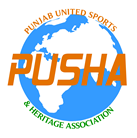 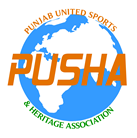 PUSHA NATIONS CUP Location: PUSHA grounds at Ivor Dent Sports ParkJuly 13-16/2017TEAM REGISTRATION FORMPlease complete and sign this application and forward it to:          PUSHA                                                                                                                                6807 - 18AVE SW, EDMONTON, AB, T6X 0C9                                                                                                   nationscup@pusha.ca  OR imahal@pusha.ca1. COUNTRY NAME: ________________________________________________________2. Team Colors: __________________________ Alternate: _________________________ 3. Coaches Name: ___________________________________________________________      Telephone: (cell) ___________________________ (bus)__________________________      Email:(Print Carefully) ___________________________________________________ 4. Managers Name:__________________________________________________________     Address:_________________________________________________________________     City: ____________________ Province ____________ Postal Code: _______________     Telephone: (cell) ___________________________ (bus)__________________________     Email:(Print Carefully) ___________________________________________________ ENTRY FEE: Men’s and Masters $500   || Women’s $250	Deposit Men’s & Master’s:   $250 per team payable before April 30, 2017	Deposit Women’s:                 $125 per team payable before April 30, 2017	Balance:  $250(Men’s & Masters) per team payable before May 31, 2017	Balance:  $125(Women’s) per team payable before May 31, 2017LATE ENTRY FEE AFTER THE DEAD LINE: $100 per teamThis form must be returned with ENTRY FEE to be considered accepted. The payments can be made by Cheque, Credit Card, electronic transfer to nationscup@pusha.ca. Cheques payable to PUSHA. Any Cancellations after June 25, 2017 will forfeit entry fee. ____________________________________                                     ____________________ Signature of Coach/manager 				                           DATEMen’s PrizesMaster’s PrizesWomen’s Prizes1st Place   $30002nd Place  $15003rd Place   $5001st Place   $15002nd Place  $5001st Place   $5002nd Place  $250